                                                                                                                                                                             Załącznik nr 1 do SWZOferta ( wzór ) ,,Kompleksowa dostawa energii elektrycznej obejmująca sprzedaż energii elektrycznej oraz zapewnienie świadczenia usługi dystrybucji energii elektrycznej dla obiektów Zakładu Wodociągów i Kanalizacji w Rawiczusp. z o.o. na rok 2024’’.Dane dotyczące WykonawcyNazwa 1..........................................................................................................................................Siedziba........................................................................................................................................Nr telefonu/faksu........................................................................................................................nr NIP...........................................................................................................................................nr REGON.....................................................................................................................................e-mail ……………………………………………………………………………………………………………………………………..Nawiązując do ogłoszenia o postępowaniu pn. ,,Kompleksowa dostawa energii elektrycznej obejmująca sprzedaż energii elektrycznej oraz zapewnienie świadczenia usługi dystrybucji energii elektrycznej dla obiektów Zakładu Wodociągów i Kanalizacji w Rawiczu sp. z o.o. na rok 2024’’  niniejszym składamy ofertę na wykonanie przedmiotu zamówienia  w zakresie określonym w dokumentach postępowania za wynagrodzeniem w następującej wysokości: netto ……………………………………………………….…………………………zł w tym podatek VAT …………….% brutto ……………………………………………………………..………………….zł (słownie ………………………………….………………………………………… zł)Zgodnie z kalkulacją wykazaną w Formularzu cenowym (Załącznik nr 1a) stanowiącym integralną część Formularza oferty.1. Oświadczamy, że:- przy ustaleniu ceny ofertowej zastosowaliśmy wszystkie niezbędne do realizacji zamówienia ceny jednostkowe, które będą obowiązujące w okresie funkcjonowania umowy mając na uwadze planowane ilości zużycia  energii określone w SWZ, - podane ceny jednostkowe są stałe i będą obowiązywać przez cały okres trwania umowy, z zastrzeżeniem zapisów zawartych w Załączniku nr 10 do SWZ pn.: Projektowane postanowienia umowy, - zapoznaliśmy się z SWZ, w szczególności z warunkami opisu przedmiotu zamówienia i akceptujemy bez zastrzeżeń warunki zamówienia określone w specyfikacji, oraz akceptujemy zapisy, które zostaną zawarte w umowie a określone w Załączniku nr 10 do SWZ pn.: Projektowane postanowienia umowy, oraz zdobyliśmy wszelkie  informacje niezbędne do prawidłowego przygotowania i złożenia oferty,- dostarczana energia elektryczna będzie spełniać parametry jakościowe zgodnie z ustawą z dnia   10.04.1997 roku Prawo Energetyczne (Dz.U. 2022, poz. 1385 ze zm.),- wadium w kwocie 50 000,00 zł; zostało wpłacone/wniesione w formie ........................................................................Wskazujemy numer konta, na które należy zwrócić wadium ...............................................................................................                                                                                                                                                                                                                                          (wypełnia Wykonawca,, który wniósł wadium w formie pieniądza)- częściowy zakres objęty niniejszym zamówieniem wykonamy z udziałem podwykonawców 2 Wobec tego w tabeli wskazujemy nazwę i zakres powierzony  Podwykonawcy:- wszystkie dokumenty załączone do niniejszej oferty, jako załączniki stanowią integralną jej część i są zgodne z wymaganiami określonymi w SWZ, - pod  groźbą odpowiedzialności karnej i rygorem wykluczenia z postępowania – odrzucenia oferty, oświadczamy że dane zawarte w przedstawionych oświadczeniach  i innych dokumentach są prawdziwe i aktualne na dzień złożenia oferty,   - wypełniliśmy obowiązki informacyjne przewidziane w art. 13 lub art. 14 RODO wobec osób fizycznych, od których dane osobowe bezpośrednio lub pośrednio pozyskaliśmy w celu ubiegania się o udzielenie zamówienia publicznego w niniejszym postępowaniu,2. Inne informacje ………………………………………………………………………………………………………………………………………….………..…3. Wraz z ofertą składamy następujące oświadczenia i dokumenty: ……………………………………………………………………………………………………………………………………………………………………………………………………………………………………………………………………………………………………………………………………………………………………………………4. Wszelką korespondencję związaną z niniejszym postępowaniem należy kierować do:Imię i nazwisko ……………………………………………………………………………………………………………………………………………………………....Adres: ……………………………..…………………….………………………………………………………………………………………………..………..………..….Telefon ………………………………………………………………………………………………………………………………………………….………..…..………….e-mail …………………………………………………………………………………………………………………………………………………..…………..……………..5. Czy Wykonawca jest mikroprzedsiębiorstwem bądź małym lub średnim przedsiębiorstwem:TAK: 	                            lub    NIE:       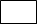 (zaznaczyć krzyżykiem odpowiednio)   Miejscowość/data……………………………………............                                             .......................................................................                                                                                                                                                    Wykonawca/właściwie umocowany przedstawiciel							1  w przypadku składania oferty wspólnej wymagane jest podanie nazw i adresów podmiotów składających ofertę wspólną oraz wskazanie  Lidera i Partnera, jak również informacji dot. przedsiębiorstwa, numeru NIP, REGON i KRS,2 nie wypełnienie tabeli będzie traktowane jako nie korzystanie z usług podwykonawców,UWAGA: ofertę opatruje się w formie elektronicznej (kwalifikowanym podpisem elektronicznym). Załącznik nr 1a do SWZFORMULARZ CENOWYLp.OPIS CZĘŚCI ZAMÓWIENIA PRZEWIDZIANEJ DO WYKONANIA PRZEZ PODWYKONAWCĘNAZWA PODWYKONAWCY Szacowane zapotrzebowanie na energię elektryczną na rok 2024 w kWhCena netto za kWhWartość netto za sprzedaż energii elektrycznej                                                    [1 x 2]Wartość netto za dystrybucjęna rok 2024Wartość netto – suma  za sprzedaż energii elektrycznej i za dystrybucję                         [3 + 4]Wartość brutto1234563 117 000